东营天立学校高一年级英语10月模拟考试试卷（B）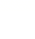 时间：120 分钟， 满分：150分    命题人：Jack第一部分 听力(共两节，满分 30 分)做题时，请先将答案标在试卷上。录音内容结束后，你将有两分钟的时间将试卷上的 答案转涂到答题卡上。第一节 (共 5 小题；每小题 1.5 分，满分 7.5 分)听下面 5 段对话。每段对话后有一个小题，从题中所给的 A、B、C 三个选项中选出 最佳选项，并标在试卷的相应位置。听完每段对话后，你都有 10 秒钟的时间来回答有关 小题和阅读下一小题。每段对话仅读一遍。1. What is the weather probably like now?A. Dry.	    B. Windy.	            C. Rainy.2. How much should the woman pay?A. $8.  	    B. $10.                 C. $12.3. Where does the conversation probable take place?A. In a classroom.        B. In a library.	        C. In a bookshop.4. How will the woman go to her date?A. By car.              B. By bus.	           C. By underground.5. Why did the woman apologize to the man?A. She lost his cell-phone.	          B. She made up a lie.	   C. She said bad words about his parents第二节(共 15 小题；每小题 1.5 分，满分 22.5 分)听下面 5 段对话或独白。每段对话或独白后有几个小题，从题中所给的 A、B、C 三个选 项中选出最佳选项，并标在试卷的相应位置。听每段对话或独白前，你将有 5 秒钟时间 阅读各个小题；听完后，各小题将给出 5 秒钟的作答时间。每段对话或独白读两遍。听下面一段对话，回答以下小题。6. What’s wrong with the tour guide?A. She was not familiar with the area.        B. She overcharged the man    C. She complained a lot on the road.7. How long did the man’s trip last?A. About three days.	 B. About a week.	             C. About half a month.听下面一段较长对话，回答以下小题。8. What was the actress known for according to the woman?A. Her six marriages.	B. Her help for people with HIV.	  C. Her expensive house9. What was the most expensive one among the jewelry?A. The necklace.	B. The ring.	                   C. The bracelet.听下面一段较长对话，回答以下小题。10. What did the woman suggest the man drink?A. Black coffee.                 B. Green tea.	                C. Coke.11. What did the chemist try to cure?A. Stomachache.	 B. Cold.	                   C. Headache.12. What’s the probable relationship between the speakers?A. Mother and son.	 B. Teacher and student.          C. Doctor and patient.听下面一段较长对话，回答以下小题。13. What does the woman think of the new movie?A. Terrible.        	 B. So-so.	                    C. Good.14. Where did the people keep those things for sale?A. At a Christmas market.       B. In the front of their cars.	      C. In their car trunks.15. What does the man’s kid love the most among the presents?A. A plastic train.	 B. A robot soldier.	             C. An old silver coin.16. What will the man do with the mini motorbike?A. Replace its engine.	 B. Change its color.	             C. Sell it听下面一段独白，回答以下小题。17. What do we know about the “dream” wedding of Ms. Cummings’?A. She worked overtime for it.	 B. She planned it for 3 years.	      C. It cost her about $13,000.18. Why did Ms. Cummings cancel her wedding?A. She got sick.   B. She had to postpone it.	     C. It was not mentioned.19. What was still kept at the reception?A. The couple’s table.         B. The cake table.	         C. The wedding cake.20. How did Ms. Cummings invite the homeless people to the party?A. She called some shelters.     B. She put ads on newspapers.    C. She asked the hotel for help第二部分　阅读理解（共两节，满分40分）第一节（共15小题；每小题2分，满分30分）阅读下列短文，从每题所给的A、B、C和D四个选项中选出最佳选项，并在答题卡上将该项涂黑。ATeaching materials for learning Chinese are provided here. There are sites where you may find interesting instructions suitable for you. Here are some sites to begin your surfing. You may start with these pages from this website — just to get a little taste of it without working too hard. ● A Is For LoveFlash cards for learning a few Chinese words ● Listening to the sound of Chinese Play a few words of Chinese on your computer.● A few Chinese words Each word is enlarged for easy study. If you are studying Chinese, these tools can help. ● Zhongwen site More than a dictionary! ● Clavis SinicaExcellent program by Professor David Porter. It displays a whole document in Chinese [GB] or [BIG5], and gives individual word’s definition, pronunciation as well as much more information when you click on that word. If you are studying Chinese, this is a very useful tool. ● Chinese Character Visual Dictionary If you like to know more, go to the following sites on the Internet. ● The Chinese OutpostPronunciation, Character and Grammar by Mark Andrew Baker. The best. A must-visit site.● Learn Cantonese / Mandarin Online ● Internet Based Chinese Teaching and Learning ● Rainland Kids discover Chinese — Site is in Germany If you want to have a better understanding of China, go to this one.● Wanfang Data（数据库）As an affiliate (分支) of Chinese Ministry of Science & Technology, Wanfang Data has been the leading information provider in China since 1950s. With a wide range of database resources and value-added services, Wanfang Data has become a gateway to understanding Chinese culture, medicine, business, science, etc.21. This passage is most probably from ______.A. a TV program		             B. a teacher’s lectureC. a newspaper				      D. the Internet22. If you want to know each Chinese character’s definition, pronunciation and much more information, you’d better surf ______.A. Zhongwen site	         B. A Is For Love    C. Clavis Sinica	         D. A few Chinese words23. If you want to know China about its culture, medicine, business, science, you’d better surf ______.A. Learn Mandarin online	         B. Wanfang Data  C. Rainland kids discover Chinese    D. The Chinese Outpost24. The underlined word “gateway” in the last paragraph probably refers to ______.A. an opening in a wall that can be closed by a gate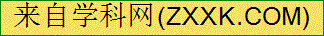 B. a place through which you can go to another place   C. the space when a door is open		D. a means of getting or achieving something[来源:学#科#网]BAn 80-year-old man was sitting on the sofa in his house along with his 45-year-old son. Suddenly a crow (乌鸦) landed on their window.The father asked his son, “What is that?”The son replied, “That is a crow.”After a few minutes, the father asked his son for the second time, “What is this?”The son said, “Father, I told you just now. It’s a crow.”After a little while, the father asked his son the same question for the third time, “What is this?”This time, the son said to his father in a low and cold tone, “It’s a crow, a crow.”After a moment, the father yet again asked his son for the fourth time, “What is this?”This time his son shouted at his father, “Why do you keep asking me the same question again and again? I have told you already, ‘IT IS A CROW’. Are you not able to understand this?”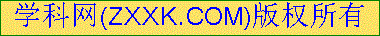 A minute later the father went to his room and came back with a diary, which he had kept since his son was born. On opening a page, he asked his son to read that page.Today my little son aged three was sitting with me on the sofa when a crow suddenly landed on the window edge. My son asked me 23 times what it was, and I replied him 23 times that it was a crow. I hugged him lovingly each time he asked me the same question. I didn’t at all feel angry, but instead felt affection for my son.If your parents reach old age, do not look at them as a burden, but speak to them gently, and be kind to them. From today say this aloud, “I want to see my parents happy forever. They have cared for me ever since I was a little child. They have always showered me with love. I will take care of my old parents in the best way no matter how they behave.”25. The writer mainly intends to ______.A. tell us the function of a diaryB. call on us to love our parentsC. teach us what a crow isD. introduce a pair of son and father26. The underlined word “affection” probably means ______.A. puzzlement.    	B. hatred(恨)    		C. worry    		D. love27. We can infer that the father wrote that piece of diary at the age of ______.[来源:Z#xx#k.Com]A. eighty    			B. three    			C. thirty-eight    		D. forty-five28. The old man brought out the diary, which he had kept since his son was born, because ______.[来源:Z&xx&k.Com]A. he forgot what had happenedB. he would like his son to read itC. it could remind himself of the pastD. he wanted to find what a crow wasBYou don’ t know me. I have chosen you to be my pen friend. Our English teacher said it would be a good thing if we all chose a pen friend, as it would help with our writing. I chose you from a list of people wanting pen friends in last Sunday's paper. I hope you haven’ t had so many letters that you can’ t reply to me.I chose you for two reasons. I like the sound of your name, and you live in the country. I' ve only been to the country once. We live in high buildings—our flat is on the tenth floor. But that doesn' t mean people can' t look in. I mean in the city planes go past all the time, and you never know who could be in them. And, anyway, at night when the lights are on, people from other flats can look in, and who’d want that?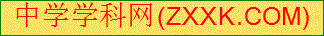 I' ll tell you a bit about myself. I' ve worked hard at being interesting, because I' m not much to look at. My name is Maria. I hate it. There are five Marias in our class. I am by far the most exciting of the five.I live in Richmond, in Melbourne, with my beautiful mother and boring father, and a brother who is best ignored. I go to South Richmond High School, and I’ m fourteen, just.My mother works with a cosmetic company (化妆品公司). My father is a public servant and does nothing. Actually, he is a clerk(职员) in the railways but I prefer to call him a public servant. It makes him sound cleverer than he is. I think you are the only one called Emily in your class. Please answer soon and tell me about yourself and your family and everything.29. Why did Maria choose Emily as her pen friend?A. The girl was good at writing.          			B The girl was different from her.C. The girl loved reading newspapers.      		D. The girl wanted to be her pen friend.30. What does the underlined word “that” in Paragraph 2 refer to?A. Being seen by others.                   		B. Seeing planes flying by.C. Living in high buildings.                		D. Having unfriendly neighbors.31. What does Maria think of herself?A. Clever.			B. Boring.		  C. Interesting.   		D. Good-looking.32. What does Maria expect Emily to do?A. Serve the public.                         	B. Reply to her letter.C. Work hard at school.                      	D. Teach her how to write.    CNowadays , a new method is used to decide who are the top students in school . The best students are those who not only get high marks ,but also follow the rules and the behavior standards for middle school students . Here are some of the new rules and standards .Tell the truth . Have you ever copied someone else’s work in an exam ? If you have , then don’t do it again ! That’s not something an honest student should do . If you have played computer games for two hours in your room , don’t tell your parents you were doing your homework .Learn to be loving and caring . Good students love animals and care about other people .Learn to work together with others . It would be more fun when more people work together . Did you quarrel with your teammates when your basketball team lost ? Only working together can make your team stronger . Be friendly to the people you are with . Try to think of others , instead of only yourself .Be open to new ideas . Have you ever thought that people could live on the moon ? Perhaps you’ll discover Earth II some day . Don’t look down upon new ideas . Everyone’s ideas are important . You should welcome them , because new ideas make life better for everyone .Use the Internet carefully . The Internet can be very useful for your study . Some websites on the Internet are not for kids , so make sure to visit the web pages that are good for you . You can use the web for fun or homework . Can’t you find any good websites for children ?[来源:学科网ZXXK]33. The main idea of the fourth paragraph is about _____ .A. making the team stronger   B. being a good friend to othersC.working together with others     D. quarrelling with others34. If someone says that human beings will discover Earth II some day , what should you do ?A. Laugh at it        B. Welcome itC. Leave it alone      D. Refuse it35. Good websites for children can ______ .A. help them with their study    B. do homework for themC. make life easier            D. be a waste of time第二节（共5小题;每小题2分，满分10分）根据短文内容，从短文后的选项中选出能填入空白处的最佳选项。选项中有两项 为多余选项。Volunteering is a great way to support an organization and make a difference in your community. It can also be an opportunity to meet new people and learn new skills.36   And what should we plan for? Here's a guide for beginners.Step 1:	37   Do you want to help the world, or your community? Do you want to build your own skills, make new friends, and learn? Do you love what you do? Do you want to share your gifts with others or give something back? Think about these kinds of questions. That can help you to choose the right direction for your volunteer work.Step 2: Choose an organization that is meaningful to you.If you feel strongly about literacy （读写），for instance, volunteer at your local library or find out if there is an organization of volunteer tutors in your area. There are organizations doing all sorts of work.  38   Step 3： Start small.If you already have a busy school life, volunteer your time for an hour or two a week, or perhaps one day a month . 39   Then, if you find you enjoy the work and have more time to do it, take on more time by time.Step 4： Get training.If there is a training course, attend it. If not, talk to the group leaders and other volunteers about their experiences.  40   Step 5: Try not to give up.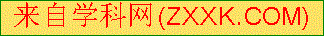 Volunteer work sometimes involves unpleasant tasks, difficult fellow workers, busy days, or bad management. If you find your work difficult, however, try to work through it before you decide to quit.Do you love to work with people?But how do we go about volunteering?Get to know others in the organization.It is important that you choose something that you like.Think about why you want to volunteer.You'll pick up some good tips to make your work there more productive.You might be surprised by how much you can do in even a little bit of time.第三部分 英语知识运用 （共两节，满分 45分） 第一节 完形填空（共 20 小题；每小题 1.5 分，满分 30 分） 阅读下面短文，从短文后各题所给的四个选项（A、B、C 和 D）中，选出可以填入空白处的最佳选项，并在答题卡上将该项涂黑。 I used to be a very self-centered person, but in the past two years I have really changed. I have started to think about other people    41    I think about myself. I am happy that I am becoming a    42   person:I think my    43   started when I was at Palomar College. At first, I just wanted to get my    44   , and be left alone. I thought I was smarter everyone else, so I hardly ever    45   to anyone in my classes. By the end of my first semester, I was really    46   . It seemed as if everyone but me had made friends and was having fun. So tried a(n)    47   , I started asking people around me how they were doing, and if they were having trouble I    48   to help. That was really a big    49   for me. By the end of the year, I had several new friends, and two of    50   are still my best friends today.A bigger cause of my new    51   , however, came when I took a part-time job at a Vista Nursing Home. One old lady there who had Alzheimer disease became my    52   . Every time I came into her room, she was so    53   because she thought I was her daughter. Her real daughter never    54   her, so I took her place. She let me    55    that making others feel good make me feel good, too. When she died, I was    56   , but I was very grateful to her.I think I am a much    57    person today than I used to be, and I hope I will not    58   these experiences. They have    59   me to care about other people more than about myself. I    60   who I am today, and I could not say that a few years ago.41. A. since			B. before				C. or				D. unless42. A. famous			B. simple				C. different			D. skilled43. A. education		B. career				C. tour				D. change44. A. balance			B. homework			C. degree				D. interest45. A. talked			B. wrote				C. lied				D. reported46. A. careful			B. lonely				C. curious			D. guilty47. A. argument		B. game				C. experiment			D. defence48. A. dared			B. offered			C. hesitated			D. happened49. A. dream			B. problem			C. duty				D. step50. A. us				B. which				C. them				D. whom51. A. attitude			B. hobby				C. hope				D. luck52. A. friend			B. partner				C. guide				D. guest53. A. polite			B. happy				C. strange			D. confident54. A. bothered		B. answered			C. visited				D. trusted55. A. explain			B. guess				C. declare			D. see56. A. homeless		B. heart broken		C. bad-tempered		D. hopeless57. A. quieter			B. busier				C. better				D. richer58. A. forget			B. face				C. improve			D. analyze59. A. forced			B. preferred			C. ordered			D. taught60. A. miss			B. like				C. wonder			D. expect第二节  语法填空（共10个小题；每小题1.5分，满分15分）阅读下面材料，在空白处填入适当的内容（1个单词）或括号内单词的正确形式。After a long summer holiday, my new life at senior high school 56__________ (begin) at last. I was a little 57__________ (anxiety) in the morning and 58__________ (worry) that I would not make new friends. I was not outgoing after all. However, things turned 59__________ just fine. Both my teachers and classmates made a good 60__________ (impress) on me. They were friendly and helpful. In fact, one of my classmates was so talkative(健谈的) 61__________ he kept talking to me over the experiment! Maybe he was just trying to impress me, but I felt quite angry 62__________ I couldn’t concentrate. I was too frightened 63__________ (tell) him to leave me alone. It would be awkward if I did. The classes were much more difficult than 64__________ at junior high school. There is a lot for me 65__________ (explore). I hope I can fit in soon.第四部分：写作(共两节 满分35分)第一节：单词拼写（满分10分，每题1分）根据汉语及首字母提示写出单词的正确形式，每空限一词,作答时写出完整单词。66. C ____________(信心) in yourself is the first step on the road to success.67. The film’s special effects are particularly i____________(令人印象深刻的). 68. How does Li Ming o ____________(组织)  his thoughts?69. Tom is looking forward to  i____________（改善）his handwriting as soon as possible.70. C____________(好奇心)drove him to go inside.71. We had an i____________（非正式的）discussion in the office yesterday.72. I couldn’t c____________(集中注意力) on the experiment.73. I’m an e____________(交换生)  student from the UK.74. It a____________(使恼怒)  him when someone made fun of his bad handwriting.75. When the policemen broke into the room, they saw a f____________(害怕的) face.第二节  读后续写 (满分10分)阅读下面短文，根据所给情节、参考下划线标出的关键词和给出的首句进行续写,使之构成一个完整的故事。My old friend, Harrison, had lived in the Mediterranean（地中海）for many years before he returned to England. He had often dreamed of retiring（退休） in England and had planned to settle down（定居） in the country. As soon as he returned, he bought a house and went to live there. Almost immediately he began to complain(抱怨) about the weather, for even though it was still summer, it rained continually and it was often bitterly cold. After so many years of sunshine, Harrison got a shock. He acted as if he had never lived in England before. 注意：1. 所续写短文的词数要求50词左右。2. 所续写内容要以上面段落为依据，前后衔接符合逻辑。3. 注意书写和卷面。In the end,it was more than he could bear.                                                第三节	应用文写作(满分15分)	 假设你是李华，请为即将开展的“高一年级英文书写大赛”拟写一份英文通知。要点如下：1.时间：10月24日第八节课；2.地点：各班教室；3.书写内容：默写 A letter of advice from Dr Fang ；4.奖项设置:个人(individua 1)奖与团体奖。注意：1.词数80左右；2.可以适当增加细节，以使行文连贯。NOTICE